ReportNATIONAL LEVEL CONFERENCE GEROCON June 2022On the auspicious day of National level Conference GEROCON 2022, Institute of Physiotherapy Srinivas University City Campus Pandeshwar conducted 6th National level Conference GEROCON 2022 under the guidance and support of our Dean Dr S Rajasekar in the Hotel Srinivas Saffron, Mangalore. The title of the Conference was A Holistic approach to Healthy Aging and Geriatric Rehabilitation. This GEROCON aimed to highlight different medical and physiological aspects in elderly and geriatric rehabilitation. The inauguration ceremony was successfully carried out the lamp lightening in the presence of Chief guest Dr Naveen Kulal (District Vector Borne Disease Control Officer, Mangalore), Guest of Honour Dr David Rosaria (Medical Superintendent, Srinivas Hospital Mukka Mangalore), Dr Ajay Kumar (Registrar Development) & Dr S Rajasekar (Dean). Throughout the conference six of our speakers covered different aspects on Healthy aging and enlightened all the participants.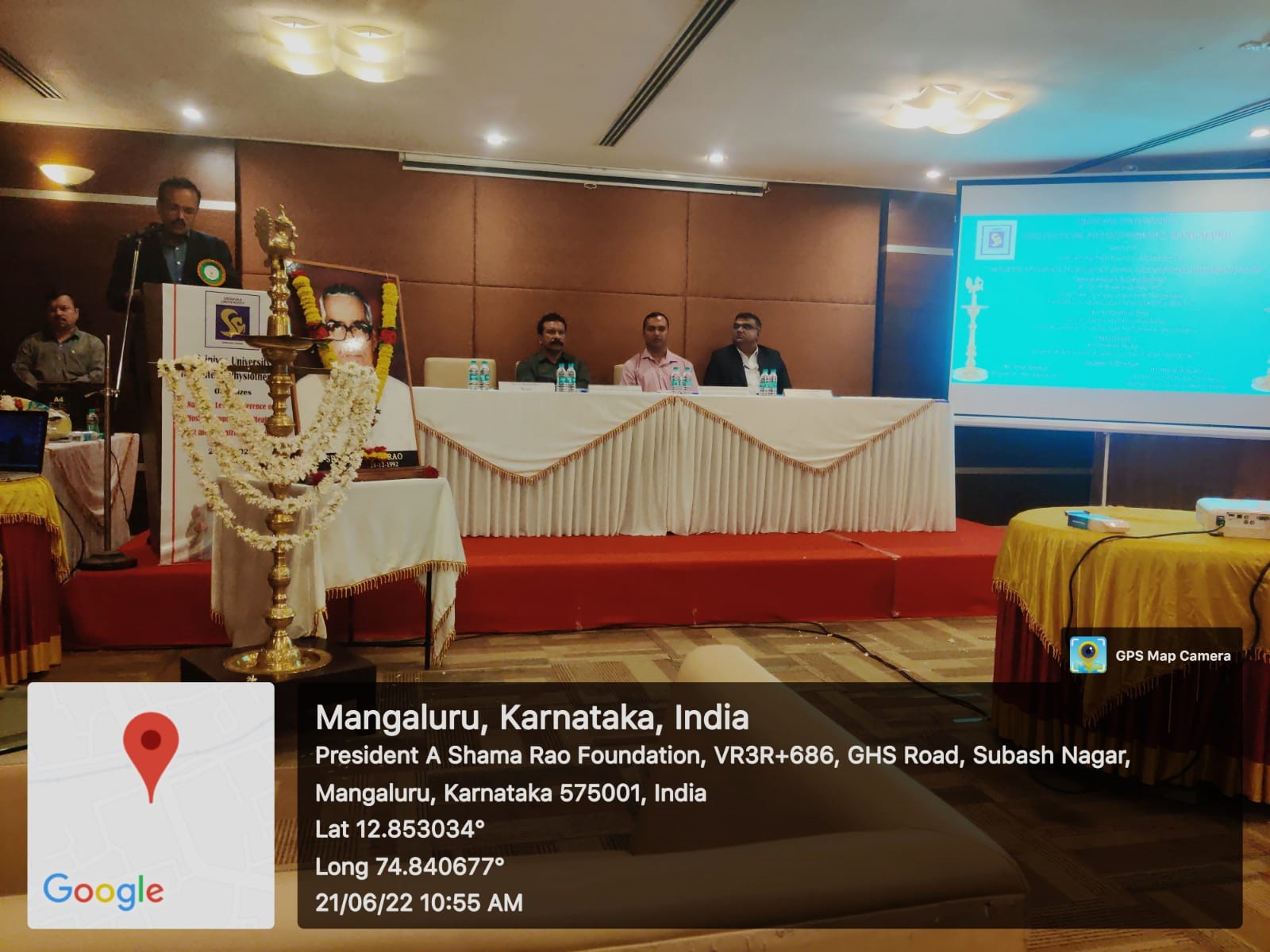 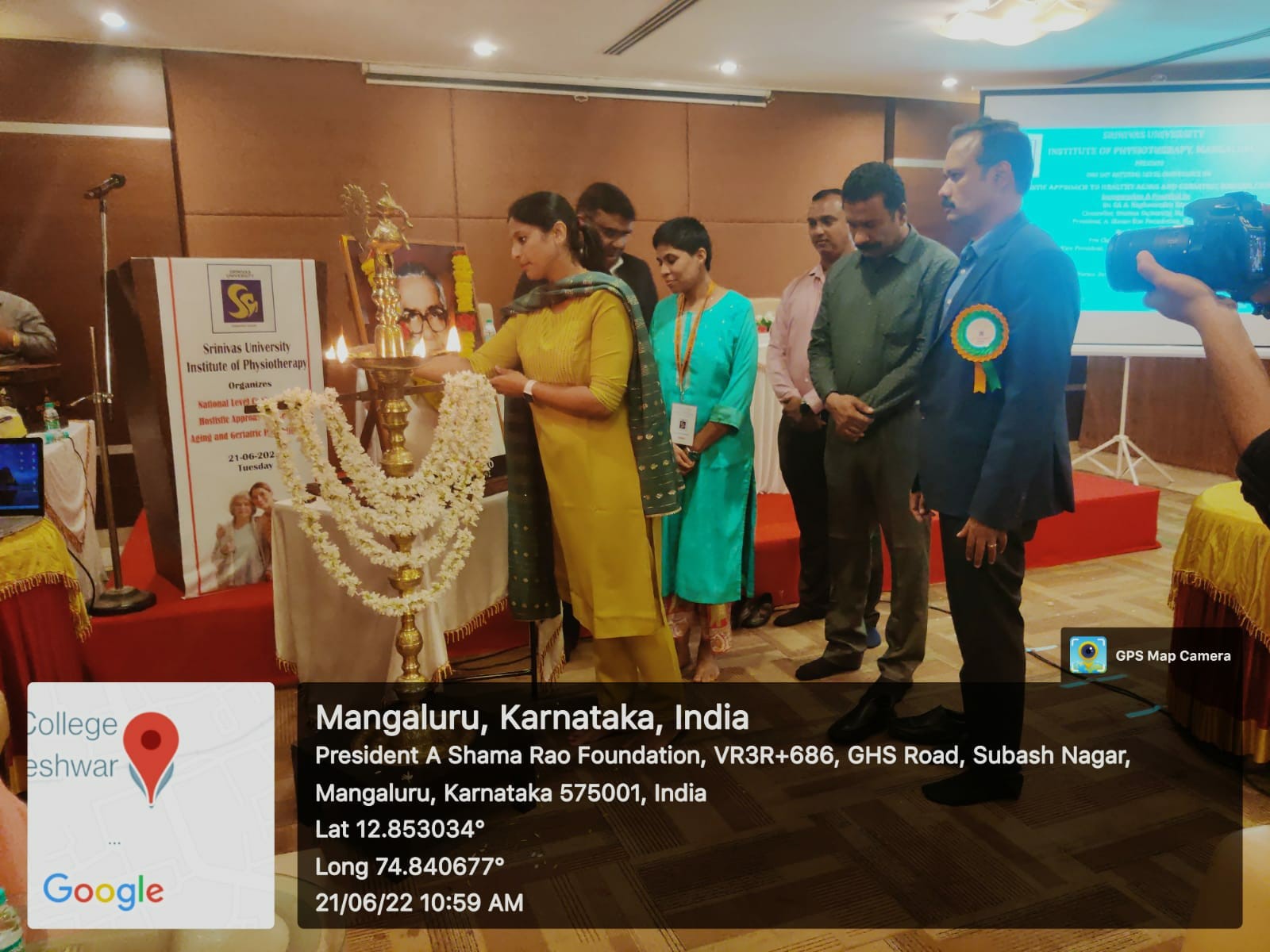 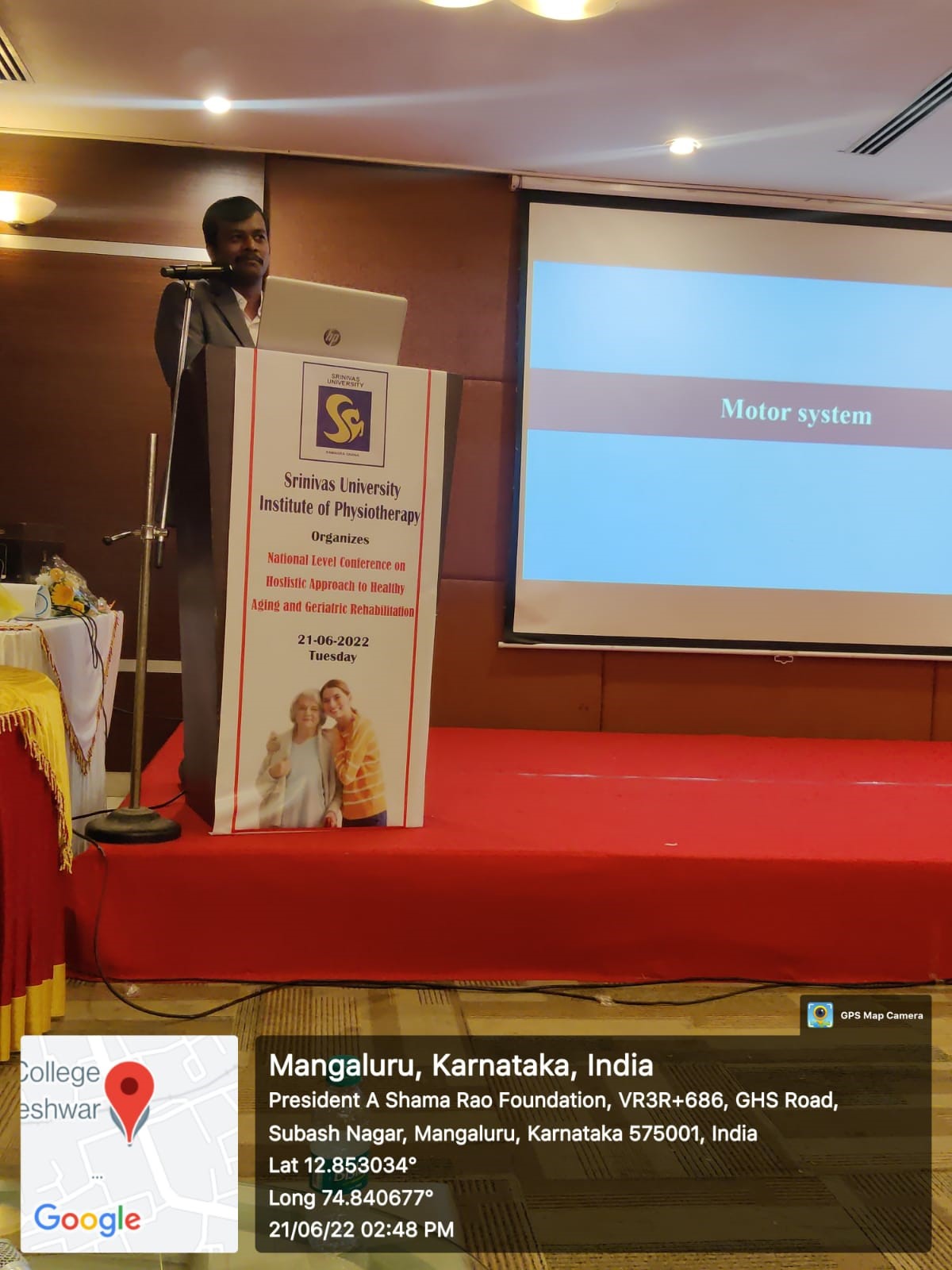 